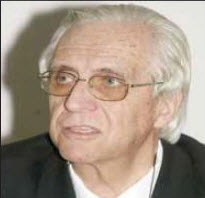 Ομότιμος Καθηγητής Ιστορίας της Τέχνης του Πανεπιστημίου Αθηνών
Νικόλαος Ζίας Ο Νίκος Ζίας, μακεδονικής καταγωγής, γεννήθηκε στα 1939 στην Τρίπολη. Σπούδασε Ιστορία και Αρχαιολογία στο Πανεπιστήμιο Αθηνών και ανεκηρύχθη Διδάκτωρ τής Ιστορίας τής Τέχνης τού ιδίου Πανεπιστημίου. Εισήλθε στην Αρχαιολογική Υπηρεσία και υπηρέτησε ως Επιμελητής Βυζαντινών Αρχαιοτήτων στον Μυστρά, Προϊστάμενος τής 4ης ΕΒΑ Αιγαίου Πελάγους, τής Εφορείας Βυζαντινών Αρχαιοτήτων Πελοποννήσου και Δυτικής Στερεάς, Διευθυντής Βυζαντινών και Μεταβυζαντινών Αρχαιοτήτων και Διευθυντής Συντήρησης Αρχαιοτήτων τού Υπουργείου Πολιτισμού.
Καθηγητής τής Ιστορίας τής Τέχνης στο Πανεπιστήμιο Αθηνών και από το 2006 Ομότιμος καθηγητής. 
Είναι Πρόεδρος τού Ευρωπαϊκού Κέντρου Βυζαντινών και Μεταβυζαντινών Μνημείων και τής Επιστημονικής Επιτροπής  Αναστήλωσης Μνημείων Πυλίας. Αντιπρόεδρος τού Δ.Σ. τής Εθνικής Πινακοθήκης.  
Εγραψε τα βιβλία: Φώτης Κόντογλου, ζωγράφος. Η Ελλάδα του Γ. Μανουσάκη. Οι τοιχογραφίες της Μονής Γρηγορίου Αγίου Ορους και Βυζαντινός Εγγονόπουλος καθώς και περί τις 100 μελέτες και άρθρα για τη Βυζαντινή και Νεοελληνική Τέχνη. Υπήρξε τεχνοκριτικός στην εφημερίδα «Μεσημβρινή» και συνεργάτης τής εφημερίδας «Το Βήμα».